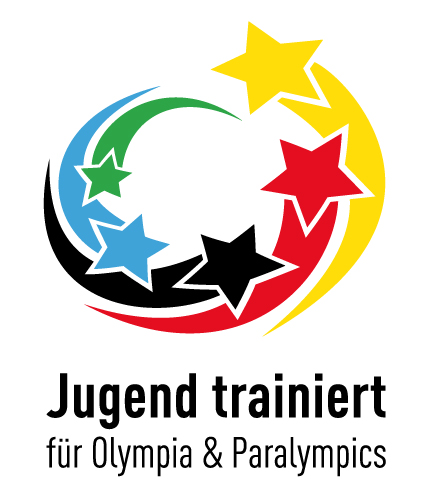 Landesfinale Rheinland-Pfalz im TriathlonMontag, 17. Juli 2023 in Bad BergzabernVeranstalter: Ministerium für Bildung                      Ansprechpartner: Michael Stäudt, E-Mail:                      michael.staeudt@bm.rlp.de, Telefon: 06131-164521Ort: Alfred-Grosser-Schulzentrum Bad Bergzabern       Lessingstraße 24, 76887 Bad BergzabernDistanzen: 200 m Schwimmen – 3,5 Km Radfahren – 1 Km LaufenStartzeit: ab 10:30 Uhr Startberechtigt sind Schülerinnen und Schüler der Wettkampfklasse III (Jahrgänge 2008 - 2011).Eine Mannschaft besteht aus mindestens drei Mädchen und drei Jungen, bis zu vier Mädchen und vier Jungen können gemeldet werden. Alle Schülerinnen und Schüler müssen derselben Schule angehören. Jede Schule kann maximal zwei Teams melden. Die Mannschaft einer Schule startet geschlossen in der gleichen Startgruppen mit anderen Mannschaften. Jedes Mannschaftsmitglied führt einen vollständigen Triathlon durch. Die sechs Zeiten der drei besten Jungen und der drei besten Mädchen pro Mannschaft werden zu einer Gesamtzeit addiert.Allgemeine Informationen zum Wettbewerb:Es gelten die Wettkampfbestimmungen der Deutschen Triathlon UnionAb 10:00 Uhr findet jeweils 30 Minuten vor dem Start der jeweiligen Startgruppe eine Wettkampfbesprechung statt. Diese ist für alle teilnehmenden Schülerinnen und Schüler sowie für die betreuenden Lehrkräfte verpflichtend.Schwimmen  Geschwommen wird im Freibad auf einer 25 m – Bahn. Vier Mannschaften bilden jeweils eine Startgruppe.Jede Mannschaft kann sich auf der eigenen Bahn organisieren (Reihenfolge der Schwimmerinnen/Schwimmer etc.).Das Tragen von Triathlonbekleidung (Einteiler, Triathlon-Top) ist erlaubt, der Oberkörper muss nach dem Schwimmen bedeckt sein.Es besteht keine Verpflichtung Badekappen zu tragen. RadfahrenEs dürfen ausschließlich Mountain-Bikes benutzt werden. Die Reifengröße der Räder beträgt maximal 29 Zoll, die Reifenstärke mindestens 1,5 Zoll.Klickpedale und „Körbchen“ sind nicht erlaubt.Aufsatzlenker (Triathlonlenker) und „Hörnchen“ sind nicht erlaubt.Für die Sicherheit der Räder sind die Teilnehmerinnen und Teilnehmer selbst verantwortlich. Tipp: Die betreuenden Lehrkräfte sollten die Räder ihrer Schülerinnen/Schüler vorab entsprechend prüfen. Ein besonderes Augenmerk ist auf gut funktionierende Bremsen zu legen!Auf der kompletten Radstrecke besteht Helmpflicht. Diese werden ebenfalls vor dem Start auf ihre Sicherheit überprüft.Der Helm muss nach dem Schwimmen in der Wechselzone angezogen und geschlossen werden und darf erst nach dem Radfahren dort wieder geöffnet werden.In der Wechselzone muss das Rad geschoben werden.Die Radstrecke wird abgesperrt, sodass nicht mit Straßenverkehr zu rechnen ist. Sie verläuft rund um das Alfred-Grosser-Schulzentrum. Es besteht zu jeder Zeit Rechtsfahrgebot, Überholvorgänge sind deshalb umsichtig durchzuführen.Profil der Strecke:Es sind 2,5 Runden um das Schulzentrum zu fahren. Die Runde ist größtenteils flach, beinhaltet jedoch eine Steigung (ca. 200m Länge, 5-10m Höhenunterschied) und ein Gefälle (ca. 200m Länge, 5-10m Höhenunterschied). Auf dieser Strecke werden jedes Jahr schuleigene Triathlons durchgeführt. Die Strecke ist somit gut zu befahren.Durch eine entsprechende Anzahl an aufsichtführenden Personen und Streckenposten wird die Sicherheit an jedem Punkt der Strecke gewährleistet.Laufen: Erfolgt im Stadion (Tartanbahn)  Beim Transport der Fahrräder kann es zu Engpässen bei den Transportunternehmen kommen. Deshalb werden die Schulen gebeten sich frühzeitig mit entsprechenden Busunternehmen bezüglich der Fahrt zum Wettkampfort in Verbindung zu setzen. Bevor jedoch ein Busunternehmen beauftragt wird, ist die vorherige Zustimmung beim Ministerium für Bildung (Ansprechpartner: Michael Stäudt) einzuholen.